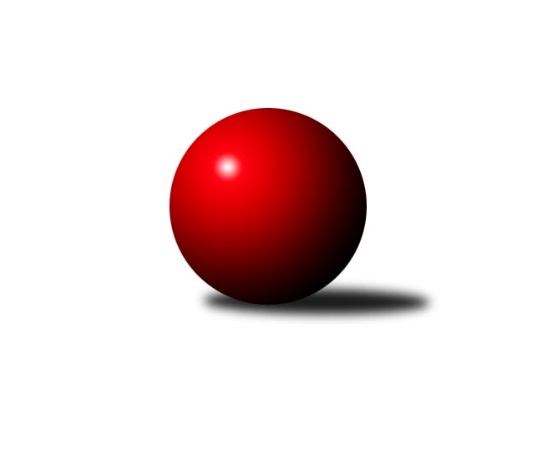 Č.13Ročník 2022/2023	5.2.2023Nejlepšího výkonu v tomto kole: 3642 dosáhlo družstvo: ŠKK Trstená StarekInterliga 2022/2023Výsledky 13. kolaSouhrnný přehled výsledků:ŠKK Trstená Starek	- ŠK Železiarne Podbrezová	6:2	3642:3586	14.0:10.0	4.2.FTC KO Fiľakovo	- TJ Sokol Brno Husovice	5:3	3433:3410	12.0:12.0	4.2.KK Tatran Sučany	- KK Slavoj Praha	3:5	3576:3558	9.0:15.0	4.2.KK Ježci Jihlava	- SKK Rokycany	2:6	3532:3602	8.0:16.0	4.2.TJ Rakovice	- TJ Valašské Meziříčí	3:5	3525:3579	12.0:12.0	4.2.TJ Rakovice	- KK Slavoj Praha	3:5	3581:3625	10.5:13.5	5.2.Tabulka družstev:	1.	ŠKK Trstená Starek	13	13	0	0	75.5 : 28.5 	180.5 : 131.5 	 3637	26	2.	ŠK Železiarne Podbrezová	13	10	0	3	70.0 : 34.0 	188.0 : 124.0 	 3667	20	3.	SKK Rokycany	13	9	1	3	69.5 : 34.5 	181.5 : 130.5 	 3562	19	4.	TJ Valašské Meziříčí	13	7	1	5	58.0 : 46.0 	163.5 : 148.5 	 3600	15	5.	KK Ježci Jihlava	13	6	3	4	57.0 : 47.0 	168.0 : 144.0 	 3568	15	6.	KK Slavoj Praha	13	6	2	5	53.0 : 51.0 	157.0 : 155.0 	 3596	14	7.	TJ Rakovice	14	5	1	8	54.0 : 58.0 	170.5 : 165.5 	 3587	11	8.	TJ Lokomotíva Vrútky	11	4	1	6	39.0 : 49.0 	128.5 : 135.5 	 3448	9	9.	TJ Sokol Brno Husovice	13	4	1	8	39.0 : 65.0 	137.0 : 175.0 	 3495	9	10.	FTC KO Fiľakovo	13	3	1	9	39.0 : 65.0 	133.0 : 179.0 	 3430	7	11.	KK Tatran Sučany	13	2	1	10	34.0 : 70.0 	128.0 : 184.0 	 3451	5	12.	SKK Hořice	12	2	0	10	28.0 : 68.0 	112.5 : 175.5 	 3477	4Podrobné výsledky kola:	 ŠKK Trstená Starek	3642	6:2	3586	ŠK Železiarne Podbrezová	Marek Štefančík	163 	 150 	 153 	143	609 	 2:2 	 619 	 163	149 	 153	154	Peter Nemček	Peter Šibal *1	139 	 165 	 159 	157	620 	 2:2 	 607 	 142	157 	 162	146	Tomáš Pašiak	Michal Szulc	137 	 149 	 150 	141	577 	 3:1 	 570 	 130	131 	 132	177	Andrej Balco	Ivan Čech	160 	 146 	 150 	138	594 	 2:2 	 601 	 146	165 	 138	152	Jan Bína	Lukáš Juris	172 	 145 	 162 	158	637 	 3:1 	 598 	 143	161 	 146	148	Jiří Veselý	Martin Kozák	144 	 171 	 138 	152	605 	 2:2 	 591 	 153	155 	 144	139	Bystrík Vadovičrozhodčí: střídání: *1 od 1. hodu Mikolaj KonopkaNejlepší výkon utkání: 637 - Lukáš Juris	 FTC KO Fiľakovo	3433	5:3	3410	TJ Sokol Brno Husovice	Patrik Flachbart	128 	 154 	 162 	123	567 	 1:3 	 578 	 149	167 	 131	131	Tomáš ŽiŽlavskÝ	Damián Knapp	119 	 146 	 144 	137	546 	 1:3 	 597 	 146	144 	 150	157	Michal Šimek	Róbert Kluka	149 	 151 	 140 	141	581 	 3:1 	 546 	 140	122 	 131	153	Libor Škoula	Sándor Szabó	141 	 116 	 142 	159	558 	 3:1 	 515 	 137	117 	 121	140	Dušan Ryba	Alexander Šimon	131 	 145 	 143 	161	580 	 2:2 	 545 	 135	151 	 130	129	Václav Mazur	Milan Kojnok	157 	 126 	 170 	148	601 	 2:2 	 629 	 150	172 	 175	132	Petr Hendrychrozhodčí: Nejlepší výkon utkání: 629 - Petr Hendrych	 KK Tatran Sučany	3576	3:5	3558	KK Slavoj Praha	Eduard Ilovský	152 	 152 	 143 	161	608 	 0:4 	 626 	 154	156 	 154	162	Zdeněk Gartus	Patrik Čabuda	149 	 137 	 143 	149	578 	 2:2 	 585 	 136	155 	 156	138	Michal Koubek	Roman Bukový	158 	 157 	 162 	170	647 	 4:0 	 518 	 138	116 	 142	122	Petr Pavlík *1	Peter Adamec	134 	 175 	 122 	157	588 	 2:2 	 589 	 138	163 	 149	139	František Rusín	Martin Ilovský *2	129 	 129 	 123 	142	523 	 0:4 	 592 	 136	134 	 145	177	Lukáš Janko	Róbert Véreš	155 	 184 	 160 	133	632 	 1:3 	 648 	 170	139 	 166	173	Jaroslav Hažvarozhodčí: střídání: *1 od 56. hodu Evžen Valtr, *2 od 23. hodu Ján Ondrejčík ml.Nejlepší výkon utkání: 648 - Jaroslav Hažva	 KK Ježci Jihlava	3532	2:6	3602	SKK Rokycany	Robin Parkan	157 	 143 	 142 	165	607 	 1:3 	 610 	 147	148 	 144	171	Radek Hejhal	Stanislav Partl *1	135 	 133 	 145 	130	543 	 0:4 	 625 	 165	152 	 157	151	Miroslav Šnejdar ml.	Tomáš Valík	155 	 146 	 143 	161	605 	 1:3 	 633 	 168	161 	 157	147	Jan Endršt	Mojmír Holec	151 	 131 	 146 	124	552 	 1:3 	 604 	 134	144 	 157	169	Milan Wagner	Petr Dobeš ml.	180 	 155 	 158 	129	622 	 3:1 	 551 	 131	147 	 127	146	Michal Jirouš	Daniel Braun	134 	 142 	 157 	170	603 	 2:2 	 579 	 143	126 	 163	147	Roman Pytlíkrozhodčí: střídání: *1 od 61. hodu Vít JírovecNejlepší výkon utkání: 633 - Jan Endršt	 TJ Rakovice	3525	3:5	3579	TJ Valašské Meziříčí	Martin Dolnák	150 	 137 	 190 	142	619 	 2:2 	 602 	 141	152 	 141	168	Jiří Mrlík	Šimon Magala	151 	 155 	 148 	148	602 	 4:0 	 560 	 137	142 	 138	143	Michal Markus *1	Marcel Ivančík	157 	 138 	 131 	162	588 	 2:2 	 591 	 158	131 	 155	147	Ondřej Topič	Peter Magala *2	133 	 125 	 149 	153	560 	 1:3 	 613 	 158	153 	 160	142	Tomáš Juřík	Boris Šintál	173 	 158 	 156 	140	627 	 3:1 	 599 	 136	151 	 148	164	Tomáš Cabák	Tomáš Prívozník	131 	 135 	 119 	144	529 	 0:4 	 614 	 151	157 	 150	156	Rostislav Goreckýrozhodčí: střídání: *1 od 61. hodu Dalibor Jandík, *2 od 61. hodu Lukáš NestešNejlepší výkon utkání: 627 - Boris Šintál	 TJ Rakovice	3581	3:5	3625	KK Slavoj Praha	Šimon Magala	142 	 154 	 150 	157	603 	 1:3 	 623 	 156	156 	 155	156	Zdeněk Gartus	Martin Dolnák	139 	 127 	 148 	146	560 	 1:3 	 604 	 169	148 	 131	156	František Rusín	Boris Šintál	140 	 139 	 168 	154	601 	 3.5:0.5 	 582 	 140	132 	 158	152	Evžen Valtr	Peter Magala	139 	 148 	 156 	153	596 	 2:2 	 575 	 147	155 	 139	134	Michal Koubek	Marcel Ivančík	147 	 172 	 174 	149	642 	 2:2 	 639 	 150	162 	 169	158	Jaroslav Hažva	Lukáš Nesteš	156 	 133 	 143 	147	579 	 1:3 	 602 	 133	160 	 147	162	Lukáš Jankorozhodčí: Nejlepší výkon utkání: 642 - Marcel IvančíkPořadí jednotlivců:	jméno hráče	družstvo	celkem	plné	dorážka	chyby	poměr kuž.	Maximum	1.	Jaroslav Hažva 	KK Slavoj Praha	642.16	403.5	238.7	0.5	9/9	(696)	2.	Jan Bína 	ŠK Železiarne Podbrezová	635.44	403.9	231.5	0.2	8/8	(669)	3.	Rostislav Gorecký 	TJ Valašské Meziříčí	634.63	398.9	235.7	0.4	8/8	(651)	4.	Mikolaj Konopka 	ŠKK Trstená Starek	630.69	405.6	225.1	0.7	7/7	(678)	5.	Jiří Veselý 	ŠK Železiarne Podbrezová	630.15	399.8	230.4	0.9	8/8	(685)	6.	Radek Hejhal 	SKK Rokycany	629.83	404.3	225.5	1.3	8/8	(669)	7.	Marián Ruttkay 	TJ Lokomotíva Vrútky	624.63	392.7	232.0	0.7	4/6	(652)	8.	Petr Dobeš  ml.	KK Ježci Jihlava	622.97	395.9	227.1	1.2	7/7	(664)	9.	Peter Magala 	TJ Rakovice	622.50	391.7	230.8	0.8	6/7	(673)	10.	Petr Hendrych 	TJ Sokol Brno Husovice	620.77	391.9	228.8	0.3	8/8	(683)	11.	Bystrík Vadovič 	ŠK Železiarne Podbrezová	620.15	391.4	228.8	0.5	8/8	(672)	12.	Michal Szulc 	ŠKK Trstená Starek	619.92	393.8	226.2	0.8	7/7	(688)	13.	Tomáš Cabák 	TJ Valašské Meziříčí	619.48	407.1	212.4	1.4	8/8	(664)	14.	Jan Endršt 	SKK Rokycany	617.67	398.9	218.8	1.9	8/8	(663)	15.	Marcel Ivančík 	TJ Rakovice	617.55	395.9	221.6	0.9	7/7	(652)	16.	Miroslav Šnejdar  ml.	SKK Rokycany	616.73	393.5	223.2	1.5	8/8	(671)	17.	Boris Šintál 	TJ Rakovice	616.25	396.4	219.8	1.4	7/7	(655)	18.	Zdeněk Gartus 	KK Slavoj Praha	614.44	393.6	220.8	1.3	9/9	(645)	19.	Roman Bukový 	KK Tatran Sučany	611.79	390.8	221.0	1.4	7/7	(669)	20.	Peter Nemček 	ŠK Železiarne Podbrezová	610.25	396.1	214.1	0.9	8/8	(662)	21.	Milan Tomka 	TJ Lokomotíva Vrútky	609.08	393.8	215.3	1.3	6/6	(640)	22.	Robin Parkan 	KK Ježci Jihlava	608.06	391.5	216.6	1.8	7/7	(646)	23.	Daniel Braun 	KK Ježci Jihlava	607.10	384.7	222.4	1.0	7/7	(639)	24.	Ivan Čech 	ŠKK Trstená Starek	602.98	393.0	210.0	0.8	7/7	(692)	25.	Martin Kozák 	ŠKK Trstená Starek	600.83	395.9	205.0	1.5	7/7	(657)	26.	Andrej Balco 	ŠK Železiarne Podbrezová	600.67	387.6	213.1	3.0	6/8	(694)	27.	Michal Bučko 	SKK Rokycany	600.44	389.9	210.5	0.9	6/8	(653)	28.	David Urbánek 	SKK Hořice	600.03	393.4	206.6	1.2	6/7	(632)	29.	František Rusín 	KK Slavoj Praha	599.83	393.2	206.6	2.9	7/9	(622)	30.	Peter Šibal 	ŠKK Trstená Starek	595.73	383.5	212.3	1.0	5/7	(652)	31.	Michal Koubek 	KK Slavoj Praha	594.69	385.5	209.2	1.0	8/9	(650)	32.	Dalibor Jandík 	TJ Valašské Meziříčí	592.77	387.8	205.0	1.5	7/8	(630)	33.	Patrik Flachbart 	FTC KO Fiľakovo	590.63	385.0	205.7	3.4	7/7	(630)	34.	Mojmír Holec 	KK Ježci Jihlava	590.16	384.5	205.7	1.3	7/7	(616)	35.	Radek Kroupa 	SKK Hořice	590.04	382.0	208.1	1.5	6/7	(651)	36.	Dominik Ruml 	SKK Hořice	589.90	392.8	197.1	1.5	7/7	(631)	37.	Jiří Mrlík 	TJ Valašské Meziříčí	589.77	383.6	206.2	1.1	8/8	(646)	38.	Tomáš Prívozník 	TJ Rakovice	588.25	385.3	203.0	1.8	5/7	(620)	39.	Šimon Magala 	TJ Rakovice	588.13	378.8	209.3	1.9	7/7	(650)	40.	Evžen Valtr 	KK Slavoj Praha	587.13	383.6	203.5	2.9	6/9	(613)	41.	Eduard Ilovský 	KK Tatran Sučany	586.61	383.8	202.9	5.1	7/7	(618)	42.	Petr Pavlík 	KK Slavoj Praha	586.50	381.8	204.7	3.8	6/9	(633)	43.	Peter Adamec 	KK Tatran Sučany	586.36	382.1	204.2	2.0	6/7	(622)	44.	Alexander Šimon 	FTC KO Fiľakovo	586.07	383.0	203.0	2.1	5/7	(653)	45.	Damián Knapp 	FTC KO Fiľakovo	585.47	384.5	200.9	2.2	6/7	(599)	46.	Ondřej Topič 	TJ Valašské Meziříčí	583.03	374.3	208.7	1.8	6/8	(633)	47.	Róbert Kluka 	FTC KO Fiľakovo	582.66	377.9	204.8	2.3	5/7	(617)	48.	Michal Šimek 	TJ Sokol Brno Husovice	582.25	382.5	199.7	3.0	8/8	(620)	49.	Martin Hažva 	SKK Hořice	580.00	378.6	201.4	1.5	7/7	(615)	50.	Martin Dolnák 	TJ Rakovice	578.17	385.9	192.3	4.1	6/7	(621)	51.	Milan Kojnok 	FTC KO Fiľakovo	577.69	385.7	192.0	3.7	7/7	(620)	52.	Tomáš ŽiŽlavskÝ 	TJ Sokol Brno Husovice	577.57	382.0	195.6	3.4	7/8	(639)	53.	Martin Ilovský 	KK Tatran Sučany	576.70	384.1	192.6	3.4	5/7	(632)	54.	Václav Mazur 	TJ Sokol Brno Husovice	576.23	376.2	200.1	2.7	7/8	(636)	55.	Dušan Ryba 	TJ Sokol Brno Husovice	576.21	383.2	193.0	1.8	6/8	(626)	56.	Stanislav Partl 	KK Ježci Jihlava	575.83	378.0	197.8	3.1	7/7	(606)	57.	Michal Jirouš 	SKK Rokycany	574.35	380.0	194.3	2.3	8/8	(627)	58.	Peter Marček 	TJ Lokomotíva Vrútky	574.30	377.8	196.5	3.9	5/6	(671)	59.	Libor Škoula 	TJ Sokol Brno Husovice	574.23	377.0	197.2	2.6	7/8	(612)	60.	Vojtěch Tulka 	SKK Hořice	570.25	380.9	189.4	2.4	6/7	(602)	61.	David PlŠek 	TJ Sokol Brno Husovice	565.54	382.0	183.5	3.0	6/8	(611)	62.	Stanislav Kupčok 	TJ Lokomotíva Vrútky	563.69	372.6	191.1	4.4	6/6	(633)	63.	Adam Dibdiak 	TJ Lokomotíva Vrútky	557.13	377.1	180.0	4.7	5/6	(608)	64.	Vít Jírovec 	KK Ježci Jihlava	556.92	374.5	182.4	4.3	6/7	(604)	65.	Adam Tomka 	TJ Lokomotíva Vrútky	552.08	368.5	183.6	5.7	6/6	(612)	66.	Ján Kubena 	TJ Lokomotíva Vrútky	549.92	376.0	173.9	6.8	5/6	(607)		Marek Štefančík 	ŠKK Trstená Starek	615.25	403.5	211.8	2.5	2/7	(644)		Milan Wagner 	SKK Rokycany	612.67	388.7	224.0	0.7	3/8	(639)		Lukáš Juris 	ŠKK Trstená Starek	610.32	384.1	226.2	1.5	4/7	(654)		Tomáš Juřík 	TJ Valašské Meziříčí	603.50	393.3	210.3	1.5	4/8	(622)		Tomáš Valík 	KK Ježci Jihlava	602.25	383.5	218.8	2.8	2/7	(619)		Vojtěch Špelina 	SKK Rokycany	598.47	390.3	208.1	2.3	3/8	(632)		Radim Metelka 	TJ Valašské Meziříčí	593.00	383.3	209.8	2.1	2/8	(616)		Erik Gallo 	ŠK Železiarne Podbrezová	592.17	395.3	196.8	2.8	3/8	(605)		Patrik Čabuda 	KK Tatran Sučany	588.08	385.8	202.3	2.8	3/7	(606)		Šimon Milan 	TJ Rakovice	584.00	388.0	196.0	6.0	1/7	(584)		Lukáš Janko 	KK Slavoj Praha	583.80	381.1	202.7	1.5	5/9	(605)		Jaromír Šklíba 	SKK Hořice	582.25	372.8	209.5	2.8	4/7	(587)		Róbert Véreš 	KK Tatran Sučany	580.07	376.5	203.5	1.5	4/7	(632)		Roman Pytlík 	SKK Rokycany	577.67	387.0	190.7	2.0	3/8	(581)		Martin Starek 	ŠKK Trstená Starek	577.25	389.6	187.6	3.6	2/7	(581)		Tomáš Pašiak 	ŠK Železiarne Podbrezová	576.50	376.8	199.8	3.1	4/8	(607)		Michal Markus 	TJ Valašské Meziříčí	574.25	369.4	204.9	2.1	4/8	(624)		Petr Vaněk 	SKK Hořice	570.08	375.3	194.8	3.4	3/7	(601)		Damián Bielik 	TJ Rakovice	568.50	379.5	189.0	2.5	1/7	(582)		Kristián Soják 	ŠK Železiarne Podbrezová	566.67	377.7	189.0	4.5	3/8	(594)		Richard Varga 	TJ Rakovice	561.00	379.0	182.0	5.0	2/7	(563)		Ondřej Černý 	SKK Hořice	559.17	363.7	195.5	3.5	3/7	(589)		Sándor Szabó 	FTC KO Fiľakovo	556.29	368.0	188.3	3.5	3/7	(581)		Lukáš Nesteš 	TJ Rakovice	556.00	368.0	188.0	2.8	2/7	(579)		Ján Ondrejčík  ml.	KK Tatran Sučany	555.88	372.0	183.9	4.0	4/7	(597)		Ladislav Flachbart 	FTC KO Fiľakovo	555.00	380.0	175.0	5.0	1/7	(555)		Ján Bažík 	KK Tatran Sučany	544.67	362.2	182.5	3.5	3/7	(579)		Kristián Čaba 	FTC KO Fiľakovo	542.00	370.0	172.0	6.3	3/7	(557)		Patrik Kovács 	FTC KO Fiľakovo	537.33	363.3	174.0	4.7	3/7	(571)		Michal Juroška 	TJ Valašské Meziříčí	536.00	377.0	159.0	7.0	1/8	(536)		Radimír Bolibruch 	KK Tatran Sučany	528.33	376.5	151.8	9.5	3/7	(560)Sportovně technické informace:Starty náhradníků:registrační číslo	jméno a příjmení 	datum startu 	družstvo	číslo startu
Hráči dopsaní na soupisku:registrační číslo	jméno a příjmení 	datum startu 	družstvo	Program dalšího kola:14. kolo11.2.2023	so	13:28	SKK Hořice - KK Tatran Sučany	11.2.2023	so	13:58	TJ Valašské Meziříčí - FTC KO Fiľakovo	12.2.2023	ne	13:06	TJ Sokol Brno Husovice - TJ Lokomotíva Vrútky	Nejlepší šestka kola - absolutněNejlepší šestka kola - absolutněNejlepší šestka kola - absolutněNejlepší šestka kola - absolutněNejlepší šestka kola - dle průměru kuželenNejlepší šestka kola - dle průměru kuželenNejlepší šestka kola - dle průměru kuželenNejlepší šestka kola - dle průměru kuželenNejlepší šestka kola - dle průměru kuželenPočetJménoNázev týmuVýkonPočetJménoNázev týmuPrůměr (%)Výkon8xJaroslav HažvaSlavoj Praha6481xJan EndrštRokycany109.26333xRoman BukovýSučany6476xJaroslav HažvaSlavoj Praha108.956482xMarcel IvančíkRakovice6425xPetr HendrychHusovice108.926299xJaroslav HažvaSlavoj Praha6393xRoman BukovýSučany108.796474xLukáš JurisTrstená6371xMarcel IvančíkRakovice108.416422xJan EndrštRokycany6337xJaroslav HažvaSlavoj Praha107.9639